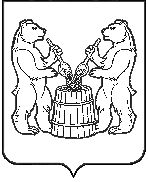 АДМИНИСТРАЦИЯ УСТЬЯНСКОГО МУНИЦИПАЛЬНОГО РАЙОНААРХАНГЕЛЬСКОЙ ОБЛАСТИПОСТАНОВЛЕНИЕот 4 апреля 2022 года  № 605р.п. ОктябрьскийОб утверждении правил предоставления молодым семьям социальных выплат на приобретение (строительство) жилья и их использования В целях реализации мероприятия по обеспечению жильем молодых семей ведомственной целевой программы «Оказание государственной поддержки гражданам в обеспечении жильем и оплате жилищно-коммунальных услуг» государственной программы Российской Федерации «Обеспечение доступным и комфортным жильем и коммунальными услугами граждан Российской Федерации» утвержденной  постановлением Правительства Российской Федерации от 30 декабря 2017 года №1710, подпрограммой  №2 «Обеспечение жильем молодых семей» государственной программы Архангельской области «Обеспечение качественным, доступным жильем и объектами инженерной инфраструктуры населения Архангельской области», утвержденной постановлением Правительства Архангельской области от 11 октября 2013 года № 475-пп и муниципальной программы муниципального образования «Устьянский муниципальный район» «Обеспечение жильем молодых семей», утвержденной  постановлением администрации  муниципального образования «Устьянский муниципальный район» Архангельской области № 1454 от 14 ноября 2019 года, администрации Устьянского муниципального района Архангельской областиПОСТАНОВЛЯЕТ:Утвердить прилагаемые правила предоставления молодым семьям социальных выплат на приобретение (строительство) жилья, в рамках реализации  муниципальной программы муниципального образования «Устьянский муниципальный район» «Обеспечение жильем молодых семей».Настоящее постановление разместить на официальном сайте Устьянского района и опубликовать в муниципальном вестнике «Устьяны».Контроль  за   исполнением   настоящего   постановления   возложить   на заместителя главы по социальным вопросам Ольгу Вячеславовну Мемнонову.Настоящее постановление вступает в силу после его опубликования.Глава Устьянского муниципального района                                     С.А.  Котлов